Տնտեսական կարողունակության ձեւավորումը մաթեմատիկայի դասավանդման գործընթացում՝ ֆինանսական համատեքստով խնդիրների ուսումնասիրման միջոցովՈւսումնական հետազոտություն  « Այբ»հիմնական դպրոցի «Մաթեմատիկա» առարկայիշրջանակներում աշակերտների ֆինանսական գրագիտությունըբարձրացնելու նպատակովՆելլի Ստեփանյան «Այբ» դպրոցի մաթեմատիկայի ուսուցիչ                               ԲովանդակությունՆերածություն․․․․․․․․․․․․․․․․․․․․․․․․․․․․․․․․․․․․․․․․․․․․․․․․․․․․․․․․․․․․3Ներկա իրավիճակ․․․․․․․․․․․․․․․․․․․․․․․․․․․․․․․․․․․․․․․․․․․․․․․․․․․․․․4Հետազոտության նպատակը․․․․․․․․․․․․․․․․․․․․․․․․․․․․․․․․․․․․․․․․․5Գրականության ակնարկ․․․․․․․․․․․․․․․․․․․․․․․․․․․․․․․․․․․․․․․․․․․․․․6Մեթոդը․․․․․․․․․․․․․․․․․․․․․․․․․․․․․․․․․․․․․․․․․․․․․․․․․․․․․․․․․․․․․․․․․․․․․․7Տվյալների հավաքագրում․․․․․․․․․․․․․․․․․․․․․․․․․․․․․․․․․․․․․․․․․․․․․․8Հետազոտական դասեր        Նախաթեստ․․․․․․․․․․․․․․․․․․․․․․․․․․․․․․․․․․․․․․․․․․․․․․․․․․․․․․․․․.8         Դաս առաջին․․․․․․․․․․․․․․․․․․․․․․․․․․․․․․․․․․․․․․․․․․․․․․․․․․․․․․․․8          Դաս երկրորդ․․․․․․․․․․․․․․․․․․․․․․․․․․․․․․․․․․․․․․․․․․․․․․․․․․․․․․․9          Դաս երրորդ ․․․․․․․․․․․․․․․․․․․․․․․․․․․․․․․․․․․․․․․․․․․․․․․․․․․․․․․10  Ամփոփիչ թեստ․․․․․․․․․․․․․․․․․․․․․․․․․․․․․․․․․․․․․․․․․․․․․․․․․․․․․․․․․․․10Աշխատանքի ընթացքում դժվարություններ․․․․․․․․․․․․․․․․․․․․․11Արդյունքների քննարկում․․․․․․․․․․․․․․․․․․․․․․․․․․․․․․․․․․․․․․․․․․․․․13Եզրահանգում․․․․․․․․․․․․․․․․․․․․․․․․․․․․․․․․․․․․․․․․․․․․․․․․․․․․․․․․․․․․․․14Գրականության ցանկ․․․․․․․․․․․․․․․․․․․․․․․․․․․․․․․․․․․․․․․․․․․․․․․․․․․․․15               Հիմնական պատճառներից մեկը, թե ինչու են հարուստներն ավելի հարստանում, աղքատներն ՝  ավելի աղքատ, իսկ միջին խավը խեղդվում է պարտքերի ու վարկերի մեջ, այն է, որ փողին սովորում են  տանը, ոչ թե դպրոցում։                                                                                                                               Ռոբերտ Կիոսակի Ներածություն«Ֆինանսական կրթությունը դպրոցում » ծրագրի հիմքերը դպրոցում ծրագրի նախահիմքերը դրվել են 2014-15 թթ․։ Այդ թվականներին մաթեմատիկայի և հարակից առարկաների շատ ուսուցիչներ վերապատրաստվեցին՝  դպրոցում ֆինանսական կրթությունը դպրոցում ներդնելու և հետագայում նրա  մակարդակը բարձրացնելու նպատակով։ Դրանից հետո պետք է ուսուցիչը մշակեր ու դասավորեր ծրագիրն այնպես, որ կարողանար աշակերտին հասու դարձնել ֆինանասական տարրական գրագիտության։ Ցավոք սրտի, ուսուցիչները չունեցան ոչ ձեռնարկներ, ոչ ուղղորդող  ուղեցույցներ, որոնցով պետք  է առաջնորդվեր , այլ միայն անսալով իր սեփական կարողություններին, ուսուցիչը պետք է ապահովեր ակնկալվող ֆինանսական մասով վերջնարդյունքները։ Ըստ ՀՀ կրթության , գիտության, մշակույթի և սպորտի նախարարի 2022թ․ հրամանի՝ «Հանրահաշիվ» առարկայի 7-րդ դասարանի աշակերտներից ակնկալվող վերջնարդյունքների  պահանջներից են ՝ ա․ Համեմատի տարբեր արժույթները՝ ըստ փոխարժեքի և կայացնի ֆինանսական որոշումներ։բ․ Կատարի պատահույթների հավանականության հաշվարկներ և գնահատում ֆինանսական որոշումներ կայացնելիս:       գ․ կարևորի անձնական, ընտանեկան և համայնքային բյուջեի կառավարումը և վերահսկողությունը՝ հաշվի առնելով հնարավոր ռիսկերը։ Բացատրի խնայողությունների և պարտքի դերն ու արդյունավետ կիրառելու մոտեցումները.դ․վերլուծելով ֆինանսական տեղեկությունը՝ կարողանա համեմատել ֆինանսական ծառայություններ և կազմակերպություններ։ Ճանաչի ֆինանսական ոլորտում քաղաքացու իրավունքներն ու պարտականությունները.գ․ տարբերի ձեռնարկատիրական գործունեության տեսակները և իրականացման ձևերը, նկարագրի կորպորատիվ սոցիալական պատասխանատվությունը ևսկզբունքների կիրառման անհրաժեշտությունը բիզնես գործունեության մեջ։Ինձ շրջապատող մարդկանց մեծ  շատ են այնպիսիք, որոնք խնդիրներ ունեն բանկերի, վարկերի հետ կապված, որն էլ սկիզբ դրեց այս հետազոտությանը։ Ամերիկացի(ծագմամբ ճապոնացի)գործարար, ներդնող, գրող և ուսուցիչ Ռոբերտո Կիոսակին այսպես է արտահայտվել ՝«եթե ցանկանում եք լինել աղքատ, ուրեմն գնացեք և սովորեք դպրոցում։ Այնտեղ ձեզ ոչինչ չեն սովորեցնի փողերի մասին։Մենք քիչ բան ենք սովորում փողերի մասին։ Դպրոցն իրականում քչացնում է ձեր հարստանալու շանսերը»։ Ֆինանսական գրագիտությունը այսօրվա աշխարհում հաջողակ կյանքի հիմքն է: Երեխաներն այսօր մեծանում են մի աշխարհում, որը նույնիսկ ավելի բարդ է, և  այդ աշխարհում  նրանք ի վերջո պետք է տնօրինեն իրենց ֆինանսական ապագան:Կարևոր է, որ երեխաները վաղ տարիքից պետք է սկսեն զարգացնել տնտեսական հմտությունները և ֆինանսական գիտելիքները։ Դրանք կօգնեն նրանց ճիշտ որոշումներ կայացնել իրենց կարիերայի, կրթության և իրենց հարստությունը կառավարելու վերաբերյալ՝ լինի դա կրթական դրամաշնորհներ, գրպանի փողեր կամ առաջին վաստակած ակտիվները: Ֆինանսական կրթությունը դպրոցական ծրագրում ներառելը արդար և արդյունավետ լուծում է։ Ֆինանսական կրթությունը երկարաժամկետ գործընթաց է։ Վաղ տարիքից այն ներառելը ուսումնական ծրագրերում երեխաներին հնարավորություն կտա ձեռք բերել գիտելիքներ և հմտություններ իրենց կրթության և հասունացման յուրաքանչյուր փուլում առողջ ֆինանսական վարքագծի համար: Սա հատկապես կարևոր է, քանի որ ծնողները կարող են վատ պատրաստվածություն ունենալ իրենց երեխաներին տնտեսագիտության և փողի մասին սովորեցնելու համար. ֆինանսական գրագիտության մակարդակը սովորաբար բավականին ցածր է նաև մեծահասակների շրջանում:Չգիտեմ ինչ արդյունքների կհասնեմ ես ի վերջո, բայց հուսով եմ, որ կկարողանամ աշակերտների մեջ գոնե տարրական գրագիտություն ուսուցանել ֆինանսական ոլորտում։ Ներկա իրավիճակ Այս տարի դասավանդում եմ երկու 7-րդ դասարաններում։ Տարվա սկզբում նախաձեռնեցի ստուգողական աշխատանք, որը կպարզեր նրանց ներկայիս մաթեմատիկական գիտելիքների մակարդակը և կօգներ հասկանալ, թե ինչ կետից եմ սկսելու աշխատանքը , ի՞նչ կարևոր քայլեր եմ կատարելու , որ կարողանամ այս երեխաների մոտ ապահովել տվյալ դասարանի չափորոշչային պահանջները։  Արդեն մի քանի տարի գրեթե բոլոր թեստերում ներառում եմ ֆինանսական համատեքստով խնդիրներ։ Առաջին ստուգողականում ևս ներառեցի այդպիսիք։Զարմանալի էր, որ երկու տեսակի խնդիրներից ու տարբեր վարժություններից ամենաշատ սխալ լուծել էին հենց ֆինանսական համատեքստով խնդիրները։ Անցյալ տարիներին էլ վիճակը առանձնապես մխիթարող չէր, բայց այս տարի արդյունքն ավելի քան հիսաթափեցնող էր․ երեխաների 90 %-ը չէր հասկանում , թե ինչ է տոկոսը։ Ու նորից հիշեցի Ռոբերտո Կիոսակիին՝  « դպրոցական ծրագիրը մշակված է այնպես, որ սովորեցնի մեզ լինել բանվոր, բժիշկ և տարբեր շատ այլ մասնագետներ, բայց այն չի սովորեցնում մեզ գրագետ օգտագործել փողը»(R.Kiosaki, )։  Աշակերտների հետ  լրացուցիչ քննարկումների  արդյունքում եկանք համաձայնության, որ շատ հաճախակի նրանց կտրվեն հարցեր և խնդիրներ ֆինանսական ոլորտից, որը կօգնի նրանց հետագայում ճիշտ որոշումներ կայացնել ներդրումներ կատարելիս և առհասարակ բանկերից , խանութներից օգտվելիս։  Հետազոտության պահին ներգրավված են 36 աշակերտներ։  Հետազոտության նպատակըԱյս հետազոտությունը նպատակ ունի պարզել ուսուցման որոշ մեթոդների ազդեցության չափը  ։ Իմ խնդիրն է ՝ հետաքրքիր դարձնել խնդիրների լուծումը ՝ դրանց մեջ ներառելով առօրյա ֆինանսական խնդիրներ, որոնք հուսով եմ, նաև կբարձրացնեն երեխաների մոտիվացիան հանրահաշվի դասերին։ Այս տարվա հանրահաշիվն , իմ կարծիքով(կարծիքս հիմնված է տարբեր տարիների աշակերտներիս տրամադրած հետադարձ կապի հիման վրա) շատ «անհետաքրքիր» է  երեխաների համար, ուստի , հույս ունեմ, որ առաջարկածս խնդիրները կօգնեն փոքր-ինչ հետաքրքրիր դարձնել այն։ Հետազոտության հիմնական խնդիրն է ՝ պարզել , թե որքանո՞վ  է հնարավոր ուղղորդված խնդիրների միջոցով բարձրացնել   երեխաների ֆինանսական գրագիտության մակարդակը ։ Գրականության ակնարկ Ֆինասական գրագիտության  պակասը զգում ենք ոչ միայն մենք ՝ հայերս, այլ նաև  նախկին Սովետական Միության բոլոր երկրների բնակիչները։ Ռուսաստանում ևս որոշում էր կայացվել,որ  2022 թ․ սեպտեմբերից  ֆինանսական գրագիտության առարկա պետք է մտցվեր դպրոց։ Այդ պատճառով անցկացվում էին ուսուցիչների վերապատրաստումներ, որոնցից երկուսին նաև ես եմ մասնակցել ։https://bosskids.ru/finansovayagramotnost ։ Ըստ այս աղբյուրի՝   դպրոցական երեխաների 30%-ը զոհ է դառնում ինտերնետային ֆինանսական խարդախությունների։ Ֆինանսական անվտանգության կանոններին չհետևելը կարող է  ծնողներին  և նրանց խնայությունները տանել   տարբեր ռիսկերի։ Երեխաների 56 %-ը կատարում են չմտածված ինտերնետ-խաղերի  գործարքներ։ Դեռահասների 71%-ը չգիտի փողի արժեքը և չեն կարողանում գումար խնայել, ինչպես նաև պլանավորել իրենց ծախսերը։ «Ժամանակին բրիտանացի գործընկերներին առերեսվել է այն փաստը, որ դպրոցներն ու քոլեջներն ավարտող երիտասարդների ավելի քան 60 տոկոսը պարտք է: Եվ զարմանալի չէ. դեռահասները բնակարաններ են վարձում, ակտիվորեն օգտվում են գաջեթներից, գնումներ կատարում ինտերնետում: Հենց այս իրավիճակն էլ ստիպեց բրիտանացիներին դպրոցում երեխաների մեջ սերմանել ֆինանսական գրագիտության հիմունքները:Երեխային փողի նկատմամբ պատասխանատու վերաբերմունք դաստիարակելու համար նրան պետք է հնարավորություն տրվի ինքնուրույն որոշել, թե ինչի վրա ծախսի այն։ Ծնողները պետք է օգնեն միայն խորհուրդներով, օրինակ՝ ինչպես խնայել գրպանի գումարով գնումների համար»(Անդրեյ Բոկարև, 2011)։Այս հետազոտության շրջանակներում ես ինձ համար բացահայտեցի ամերիկացի գրող   Ռոբերտո  Կիոսակիին, որն օգնեց իր  «Հարուստ հայրիկ, աղքատ հայրիկ» (R.KIOSAKI «Rich Dad, poor Dad»)գրքով, նաև նույն հեղինակի  «Прикосновение Мидаса: Почему некоторые предприниматели богатеют — и почему большинство не богатеет» , որտեղ նշվում է, որ մեծահասակների ֆինանսական խնդիրները գալիս են   դպրոցում ֆինանսական խնդիրներ լուծել չսովորեցնելուց։ https://bosskids.ru/finansovayagramotnostՄեթոդըՄաթեմատիկայում ուսուցման մեթոդներից մեկը գործնական եղանակն է, ըստ որի ուսուցիչը ուղղորդված խնդիրների միջոցով կարողանում է հասնել  նախանշված նպատակին։ Այս հետազոտության շրջանակներում աշակերտներին տրամադրելու եմ հնարավորինս շատ կատարեն առաջադրանքներ, այնպիսիք,  որոնք կզարգացնեն նրանց մտածողությունը առօրյա խնդիրներում։ Հետազոտության ավարտին մե~ծ հույս ունեմ, որ աշակերտները  կկարողանան լուծել ստորև բերված  կամ այս տիպի  խնդիրներ։ 1․ առաջարկվելու են խանութից օգտվելիս կարողանալ հաշվել ապրանքի սկզբնական գինը, եթե հայտնի է զեղչված արժեքը։2․ իր մոտ եղած ֆիքսված  գումարը ծախսել ըստ առաջնահերթության 3․ Խաղ՝  ֆինանսները այլ կերպ 4․ ավանդը ներդնելիս որքա՞ն գումար եմ ունենալու՝ դիտարկել տարբեր %-ադրույքներ և տարբեր տարիներ, տարբեր արտարժույթներ  5․ հիպոթեքային վարկերի ժամանակ որքա՞ն կդառնա գումարը մի քանի տարի հետո 6․ Ո՞րն է ավելի ձեռնտու՝ աշխատավարձը բարձրացնել, թե՞  բոլոր ապրանքների գներն իջեցնել(նույն տոկոսով)։  Տվյալների հավաքագրում  Դասընթացի արդյունքները չափելու նպատակով անցկացրել եմ թեստային աշխատանք(հետազոտության սկզբում ) և ամփոփիչ թեստ ։ Ամփոփիչ թեստից առաջ անցկացրել եմ նաև ինքնուրույն աշխատանք՝ մոտավոր արդյունքը հասկանալու համար ։ Քանի որ իմ հետազոտության թեման անցկացնում եմ հիմնական ծրագրում ներառված նյութի հետ զուգահեռ,   այդտեղ եղել են նաև հիմնական թեմային վերաբերող հարցեր։ Բայց հետազոտության համար առանձնացրել եմ միայն ֆինանսական մասի բաղադրիչը։ Սկզբնական թեստում աշակերտների համար կազմվել է աշխատանք՝  ներառելով մի քանի հարց և մի քանի խնդիր ֆինանսական ոլորտից ։ Հետազոտության համար ամեն դասին հատկացրել եմ վերջին 10-15 րոպեն ։ Երեխաներին հետաքրքրում է այս ոլորտը։ Ամեն հաջորդ դասին զգում էի, որ հարցերը պակասում էին։ Նաև ըստ կարիքների, անցկացվում էին խոսակցություններ կազինոներում և այլ տեղերում խաղադրույքների,  օգուտների , վնասների և հնարավոր ռիսկերի վերաբերյալ։   Իհարկե , համոզված եմ, որ այս կարճ ժամանակում աշխատանքն այնքան էլ էֆեկտիվ չի կարող լինել և շատ բարձր արդյունք ակնկալելն իրատեսական չէ, բայց , ինչևէ, անգամ հետազոտությունից հետո կարելի է շարունակել և ստանալ ավելի իրական պատկեր։ Հետազոտական դասեր․Առաջին ստուգողական (նախաթեստ)Այս աշխատանքում ներառված խնդիրները  %-ների վերաբերյալ էին։ Այս դասարանն ինձ անծանոթ էր , մենք մի դաս էինք արել, երբ անցկացվեց այս թեստային աշխատանքը։ Հնարավորինս աշխատել եմ հարցերին չպատասխանել։  Թեստում ներառված խնդիրները հետևյալն էին՝  1․ Աշակերտներից միայն 4 հոգի էին կարողացել որոշել ապրանքի սկզբնական գինը, եթե 15%-ով թանկանալուց հետո դարձել էր 138000 դրամ։ 2․  3000  հատ  նամակները բաժանել 2։ 3 հարաբերությամբ։ Դաս 1․ Քանի որ ծրագրից չէի կարող հրաժարվել, դասի միայն վերջին հատվածում լուծում էինք ֆինանսական խնդիրներԱռաջադրանքներին տրվում էր 7 րոպե ժամանակ ինքնուրույն գրելու, այնուհետև 5ր միասին վերլուծելու համար։ Արդյունքները հավաքում էի, որից հետո մանրամամսն քննարկում էինք։  Հարցերը գրվում էին առանձին թերթիկների վրա և փոխանցվում էր ինձ ՝ հականալու համար դասից հետո մնացած բացերը և պլանավորելու հաջորդ դասերի խնդիրները։ Դաս 2․  Ինչպես արդեն պայմանավորվել  էինք, դասի վերջին հատվածում լուծում էինք ֆինանսական խնդիրներ։ Խնդիրները խառը ուսուցման մեթոդով են տրվել։  «Խառը ուսուցումը կապված է ժամանակի մեջ նյութի սփռման հետ։ Հետազոտությունները ցույց են տվել, որ ուսուցումն առավել արդյունավետ է, երբ ուսումնական նյութը մատուցվում է խառը։  Սա հատկապես տեսանելի է մաթեմատիկայի դեպքում: Պատկերացնենք, օրինակ, խնդիրների հետևյալ երկու շարքերը. 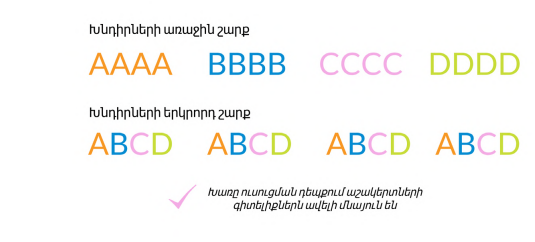 Առաջին դեպքում ուսուցիչը աշակերտներին առաջարկում է լուծել միայն А տեսակի խնդիրներ, հետո՝ միայն B, ապա՝ միայն C, իսկ դրանից հետո՝ միայն D։ Երկրորդ դեպքում ուսուցիչն առաջարկում է լուծել մեկական A, B, C, D տեսակի խնդիրներ, հաջորդ դասին նորից յուրաքանչյուր տեսակից մեկական և այդպես մի քանի դաս։ Պարզվում է, որ խառը ուսուցման դեպքում արդյունքներն ավելի լավ են լինում։ Դուգ Ռոհրերը և Քելլի Թայլորը այս թեմայի հետ կապված ևս գիտափորձ են արել։ Երբ աշակերտներն ամեն դասին լուծել են մի տեսակի խնդիրներ, դասի վերջում նրանք ցուցաբերել են 100% արդյունք։ Խառը խնդիրներ լուծելու դեպքում աշակերտների արդյունքը եղել է 81%։ Բայց ընդամենը մեկ օր հետո նույն առաջադրանքները տրվել են աշակերտներին, 100%- ից ցուցանիշն իջել է 38%, իսկ երկրորդ խմբի աշակերտների դեպքում 81%-ից իջել է մինչև 77%։ Այսինքն՝ ակնհայտ է, որ խառը ուսուցման դեպքում աշակերտների գիտելիքներն ավելի մնայուն են»։(Ս․ Խաչատրյան, «Ուսուցման արդյունավետ հնարներ»2020թ․)Որոշեցի նաև այս մեթոդը կիրառել հետազոտությանս մեջ։ Առաջարկվում էին ոչ թե նույն տեսակի շատ խնդիրներ, այլ տարբեր տեսակի խնդիրներ։ Ի դեպ, աշակերտներին բացի դասրանում  առաջարկված խնդիրներից, նույնպիսի խնդիրներ հանձնարարում էի տնային աշխատանք։ Հետո նայում էի նաև տնային աշխատանքների արդյունքները։ Խնդրել եմ այդ ընթացքում բոլոր աշխատանքները տեղադրել Teams-ում։  Այս անգամ խնդիրները հետևյալներն էին՝   1․ Ապրանքի գինը 35 %-ով իջեցնելուց հետո դարձավ 130000 դրամ։ Գտնել սկզբնական գինը։ 2․ Որքա՞ն կդառնա բանկում որպես ավանդ ներդրած 20 000 դոլարը 2 տարի հետո, եթե բանկը սահմանել է 7% տոկոսադրույք։ 3․ Անին տաքսիով դպրոցից վերադառնում էր տուն։ Նա պետք է վճարեր 800 դրամ որպես նստելավճար, այնուհետև 100 դրամ՝ յուրաքանչյուր կիլոմետրի համար։ Ի սկզբանե Անիի մոտ կար 3700 դրամ։ Դպրոցից տուն ճանապարհը 6 կմ է, և նա վարորդին թողեց 300 դրամ թեյավճար։ որքա՞ն գումար մնաց Անիի մոտ։Դաս 3․  Երրորդ դասին արդեն զգում էի, որ ուրախանում են, երբ այդ խնդիրներից են տեսնում։  Հիմնականում հարցեր խնդիրներից չէին տալիս։ Իհարկե եղան մի քանի մարդիկ, ովքեր այդպես էլ չկարդացին խնդիրները՝ չկարողանալով կոտրել այն կարծրատիպը, որ իրենք խնդիր լուծող չեն։ Անգամ ժամանակ կար, բայց միևնույն է, չկարդացին և չցանկացան գոնե կարդալ ։ Այնպես էր դասավորվել, որ այս դասից հետո  կենսաբանության ստուգողական էին գրելու, և համոզեցին, որ ավելի լավ է կենսաբանությունը մեկ-երկու րոպե կրկնեն։ Երրորդ դասին խնդիրներն այսպիսին էին՝ 1․ Ժամացույցի գինը երկու անգամ հաջորդաբար թանկացավ՝ 10% , այնուհետև՝  15% ։ Որոշել ՝սկզբնականի համեմատ քանի՞ տոկոսով աճեց և որքա՞ն դարձավ ապրանքի վերջնական գինը։ 2․ Աշխատողի աշխատավարձը բարձրացրել են 20%-ով, այնուհետև իջեցրել են 20%-ով։ Արդյունքում շահե՞ց թե տուծեց աշխատողը։   Ամփոփիչ թեստ Ամփոփիչ թեստի առաջադրանքներն էին՝ 1․ Քանի՞ %-ով է նվազել քաղաքացու աշխատավարձը, եթե  բնակչությունը, եթե 450000 դրամից դարձել է 315000 դրամ։ 2․ Ավանդատուին առաջարկվել է գումարը ներդնել երկու բանկերում։ Նրանցից մեկը սահմանել է տարեկան 7% հայկական դրամի համար, իսկ մյուսը՝ տարեկան 7,5 %: Այդ բանկերից ո՞րն է ավելի ձեռնտու ավանդատուին ։ Որքա՞ն գումար կշահի  , եթե ունենա   2 000 000 դրամ գումար։ Ամփոփիչ թեստի նպատակն էր՝ պարզել,Ա․  թե ինչպես է փոխվել երեխաների  տրամադրվածությունը ֆինանսական և նաև առօրյա խնդիրների հանդեպ Բ․ արդյո՞ք հույս կա , որ գոնե մի փոքր դրական փոփոխություն է կատարվել նրանց ՝խնդիր լուծելու հետ կապված, մասնավորապես ՝ ֆինանսական մասով։  Իհարկե, ես տեսնում էի, որ աշակերտները չեն խուսափում այլևս այդպիսի խնդիրներից, համենայն դեպս բացասական մեկնաբանություններ անողների քանակը առաջին դասերի համեմատ պակասել էր(1-2)։  Արդյունքներ Սկզբնական  և հաջորդ ստուգիչ թեստերի արդյունքները հետևյալն էին՝ Աղյուսակ 1․ Հետազոտական աշխատանքի դժվարություններՀետազոտությունն իրականացնելիս ի հայտ են եկել տարբեր խոչընդոտներ, որոնց բացակայության դեպքում արդյունքները հավանաբար այլ կլինեին ․ Հետազոտությունն անցկացվել է շատ կարճ ժամանակահատվածում, ընթացիկ դասերի հաշվին: Մի դասարանում հարցումներն ու թեստերից երկուսը  անցկացվել  են 7-րդ դասաժամին , որը մաթեմատիկայի պարագայում կարծում եմ ուշ է։ Առաջին թեստը անցկացվել էր սեպտեմբերի 6-7-ին, և երեխաները դեռևս ոչինչ չէին կրկնել։ Կրկնած լինելու պարագայում միգուցե առաջին թեստի արդյունքներն էական տարբեր լինեին։ Տնային աշխատանքների լուծումները թեև հաշվի առել եմ, բայց դա կարող է ոչ օբյեկտիվ լինել, որովհետև տան պայմաններում կարող էին ուղղակի ծնողները օգնած լինեին, և երեխան գրած լիներ՝  անգամ լավ չհասկանալով, կամ ընդհանրապես չհասկանալով։ Վերջնական վերլուծման համար պակասեց մի քանի աշակերտների տվյալ, որոնցից մեկը չէր եղել սկզբնական թեստին, իսկ մյուսը՝ վերջնական ։ Իսկ երկու աշակերտներ էլ ընթացքում բացակայել էին։ Ամփոփիչ թեստից անմիջապես հետո երեխաները պետք է գրեին ստուգողական աշխատանք «կենսաբանություն» առարկայից, որը շա՜տ լուրջ «խանգարող» համգամանք է մեր դպրոցում։ Աշակերտներն անհամբեր սպասում էին, որ ինչ-որ կերպ ավարտեն, որպեսզի  հասցնեն դասամիջոցին կրկնել  հաջորդ ստուգողականի նյութը։  Այլ պարագայում նրանք ավելի մոտիվացված կլինեին աշխատանքը  բարեհաջող ավարտին հասցնելու համար։Արդյունքների ամփոփումԱղյուսակ 1-ից պարզ է դառնում, որ հետազոտվող աշակերտներից 15- մոտ որևէ փոփոխություն տեղի չի ունեցել(4 հոգին նախկինում էլ էին բոլոր խնդիրները լուծել , 7 հոգին դրանցից մեկն էր լուծել, իսկ 4 հոգին այդպես էլ ոչ մի խնդիր չլուծեց)։  2 աշակերտի տվյալները չդիտարկվեցին բացակայելու պատճառով։ Ստացվեց, որ խնդիր լուծելու դրական դինամիկա նկատվեց 17  հոգու մոտ։  Ճիշտ է, տվյալները կարող են մի փոքր ոչ օբյեկտիվ լինել, որովհետև վերջնական առաջադրանքի երկու առաջադրանքներից մեկն էր բովանդակությամբ համընկնում ամփոփիչ թեստի խնդիրների հետ։  ԴԴ- դրական դինամիկա ԴԴԲ- Դրական էր, բայց դինամիկա չի արձանագրել  ՉԴԴԲ-Չդրական էր, դինամիկայի բացակայությունՆԴ- Նվազող դինամիկաՄիջազգային պրակտիկայում այս կարգի հետազոտություններ եղել են, ըստ որի՝  ֆինանսական կրթությունը դպրոցում ներդնելը շատ էական  չի ազդում աշակերտների ֆինանսական գրագիտության վրա։ Շատ ավելի էական փոփոխություններ լինում են, երբ ուսանողների և հասուն մարդկանց  է նյութերը հասու դառնում։  Իմ վերջնական եզրակացությունն այն է, որ  երեխաներին պետք է շարունակել ծանոթացնել ֆինանսական խնդիրներին։ Կարծում եմ՝  ժամանակի ավելի մեծ հատվածի   պարագայում հավանաբար ավելի լայն պատկեր կարելի էր ստանալ։ բայց իհարկե, կարծում եմ, որ վատ արդյունք չէ, որ դասարանի կեսը սկսել է հասկանալ ։ Այս հետազոտական աշխատանքի պարագայում հասկացա, որ երեխաներին ավելի հետաքրքրիր են փողերի մասին խնդիրները, քան այլ տիպի խնդիրներ։ Հաջորդ հետազոտությունս հավանաբար կլինի շարժման խնդիրների լուծումը, որովհետև հաջորդ տիպը խնդիրների, որ այժմ 9-րդ դասարանում բախվում եմ խնդիրների, նաև ֆիզիկայի ուսուցիչներն են դժգոհում, դրանք արագության վերաբերյալ խնդիրներն են։ ԳրականությունХилл Н. Думай и богатей. — М.: Попурри, 2019.Kiyosaki, Robert T.,Rich Dad,  poor Dad 1947Chatzky, Jean Sherman, How to money, 1964Ս․ Խաչատրյան -Ուսուցման արդյունավետ հնարներ(2020 )Trent Hamm -Top 10 Secrets for Creating and Sticking to a Budget Successfullyhttps://oaresource.library.carleton.ca/cprn/48647_en.pdf(2008)Larry Orton , Financial Literacy: Lessons from International Experience (2007)(Financial Literacy and Education Commission, 2006: 7-8)Աշակերտի անուն,ազգանունԱռաջին ստուգաթեստԴաս․ աշխ․1․  Դաս․ աշխ․2․  Դաս․աշխ․3․  Տն․ աշխ․1Տն․ աշխ․ 2Տն․ աշխ․3ԱՄՓՈՓԻՉ աշխ․ 1․Ա11/21/2½1/22/22/22/21/22․Ա21/21/22/22/21/22/21/21/23․Ա31/22/22/21/22/21/22/21/24․Ա41/22/21/22/22/21/21/22/25․Ա50/22/22/22/22/21/21/21/26․Ա60/21/21/22/21/22/2-1/27․Ա70/21/21/21/21/22/21/20/28․Ա80/20/21/21/22/21/21/21/29․Ա90/20/20/21/22/21/21/2-10․Ա102/21/21/22/22/22/21/22/211․Ա110/21/21/21/22/21/21/20/212․Ա121/22/21/21/22/22/22/20/213․Ա130/22/22/21/21/20/21/2-14․Ա140/21/21/21/22/21/22/22/215․Ա150/21/21/20/21/2--1/216․Ա 16․0/20/21/21/22/22/22/21/217․Ա 17․0/20/21/20/22/21/21/20/218․Ա 180/20/20/20/21/21/21/20/219․Ա190/21/21/21/22/22/21/21/220․Ա202/21/21/22/2½2/22/22/221․Ա 21․1/22/22/21/22/22/21/21/222․Ա 22․2/21/22/20/2½1/22/22/223․Ա 23․2/22/22/22/22/21/22/21/224․Ա 24․1/22/21/22/22/22/22/21/225․Ա 25․0/20/20/2-½---26․Ա 26․0/20/21/20/22/21/22/22/227․Ա 27․0/21/21/21/22/22/22/21/228․Ա 28․0/21/21/21/22/22/22/21/229․Ա 29․1/20/20/21/2½1/2-1/230․Ա 30․1/20/2-0/22/2-2/21/231․Ա 31․0/20/21/20/22/22/22/22/232․Ա 32․0/21/21/20/2½1/22/21/233․Ա 33․2/22/22/22/22/22/22/22/234․Ա 34․0/21/20/21/22/21/22/21/2ԴԴՆԴՉԴԴԲԴԴԲԲացակա1614112